 APPLICATION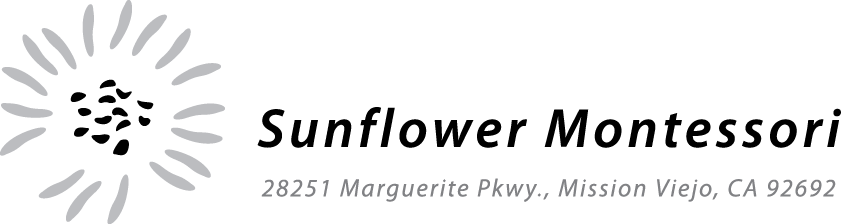 Application for Enrollment    Application and Emergency Kit Fees: $170Desired Starting Date ____________Child’s Name________________________________________________________________________Birth Date_____________________________________________________Age___________________Home Address_________________________________________________Zip Code________________Schedule: Please check the program you desire:Three Days ____________               Four Days ____________                         Five Days ____________Which Days___________________________________________________Hours Needed______________Father’s Name_________________________________________________Employer___________________Home Phone__________________Business Phone___________________Cell Phone__________________Contact email____________________________________________________________________________Mother’s Name_________________________________________________Employer__________________Home Phone___________________Business Phone___________________Cell Phone_________________Contact email_____________________________________________________________________________Last School Child Attended________________________________________Dates____________________Application Fee: The $170 application and emergency kit fees are non-refundable fee unless your child is not accepted for enrollment. This fee is used to cover the expenses involved in registration, insurance and initial evaluation of the child. Tuition Contract:  A tuition contract called the Admissions Agreement is issued for each party who registers a child for the school year. Signers of this contract are responsible for tuition for the entire year unless the withdrawal procedures outlined in the contract are followed. A tuition contract will be made available if you wish to read it prior to submitting your application.Tuition Payment Plans: Annual tuition is divided into equal monthly payments. Tuition is due between the 15th and the 25th of the previous month enrollment. Credit is not given for illness, family vacations, or other absence. A school calendar and fee schedule are included in the enrollment packet.I understand that this is an application only, and I will be notified when a place is available for my child. I understand the school reserves the right to determine suitable placement for each student. I hereby acknowledge and understand the above tuition policy.Parent Signature___________________________________________________Date __________________